Public Schools of PetoskeyAcceptable Imagery Committee Recommendations Demo SheetColors:_______________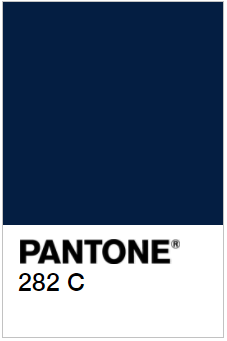 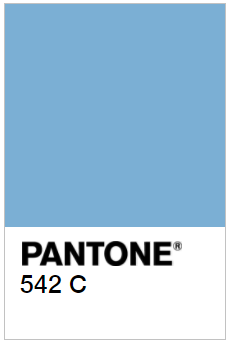 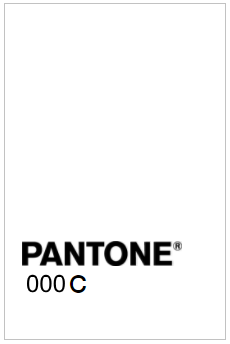 https://www.pantone.com/color-finder/282-Chttps://www.pantone.com/color-finder/542-CFont:_______________COLLEGE BLOCKLogos:_______________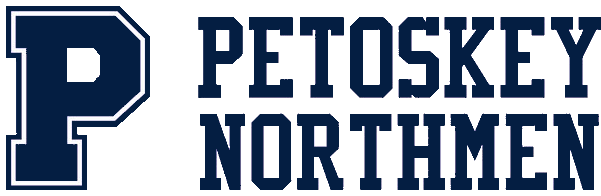 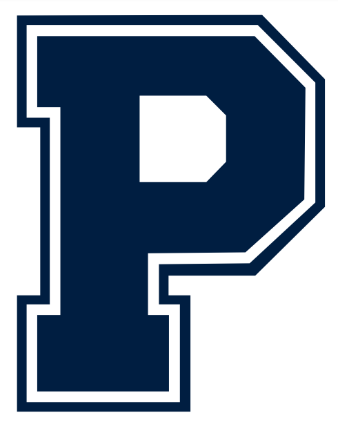 